MAJELIS PENDIDIKAN TINGGI PENELITIAN DAN PENGEMBANGAN PIMPINAN  PUSAT  MUHAMMADIYAH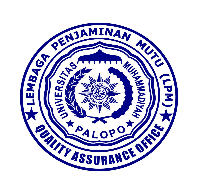 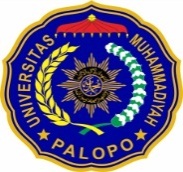 UNIVERSITAS MUHAMMADIYAH PALOPOLEMBAGA PENJAMINAN MUTU (LPM) Jl. Jenderal Sudirman Km. 03 Binturu Kota Palopo Website:http//www.umpalopo.ac.id, Email: institusi@umpalopo.ac.id.Telp/fax. (0471)327429SURAT TUGAS AUDITORNomor :    015 /LPM-UMP/IX/2021Yang menugaskan Tim Auditor :Nama			:  Dr. Rismawati, SE., MSA., CSRS., CSRA., CSPJabatan		:  Kepala Lembaga Penjaminan Mutu UMPalopoDengan ini menyatakan telah menugaskan kepada Auditor yang tercantum namanya dibawah ini untuk melakukan Audit Internal ke Fakultas atau Prodi  untuk Semester Genap Tahun 2020/2021Demikian surat tugas ini untuk di pergunakan dan diberikan kepada yang bersangkutan sebagaimana mestinya. Wassalamu Alaikum Warahmatullahi Wabarakatuh.                                              Palopo, 05 September 2021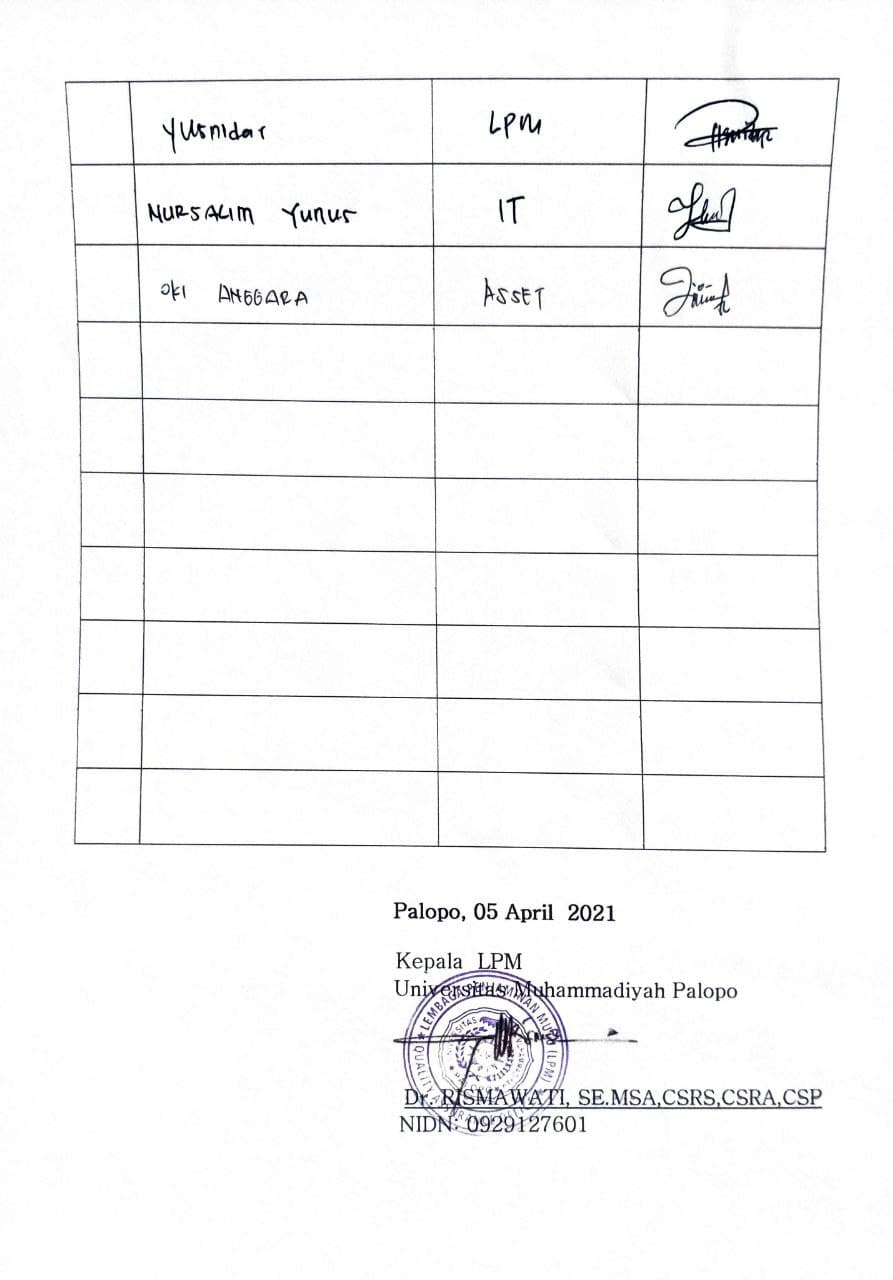                 					    Kepala LPM UMPalopo                                                                                     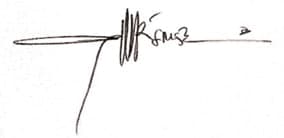 Dr. Rismawati, SE., MSA., CSRS., CSRA., CSP                                                     NIDN: 0929127601				No.Nama AuditorFakultas/ProdiWaktu1Andika Rusli, SE., M.SiFKPK/DIII KebidananFKPK/ S1 FarmasiSenin, 09 September 2021 (08.00-10.00 WITA)Senin, 09 September 2021 (13.30-15.00 WITA)2Jusriati, S.Pd., M.PdFKPK/S1 KelautanFKPK/S1 Penyuluh PertanianSenin, 09 September 2021 (08.00-10.00 WITA)Senin, 09 September 2021 (13.30-15.00 WITA)3Andi Sitti Umrah, S.ST., M.KebPASCA/S2 ManajemenFeb/S1 AkuntansiSelasa, 10 September 2021 (08.00-10.00 WITA)Selasa, 10 September 2021 (13.30-15.00 WITA)4Hajeni, S.Pd., M.PdFEB/S1 ManajemenFEB/S1 Ekonomi PembangunanSelasa, 10 September 2021 (08.00-10.00 WITA)Selasa, 10 September 2021 (13.30-15.00 WITA)5Apt. Hurria, S.Farm., M.ScFKIP/S1 Bimbingan KonselingFKIP/S1 PG PAUDRabu, 11 September 2021 (08.00-10.00 WITA)Rabu, 11 September 2021 (13.30-15.00 WITA)6Zikra Supri, SE., M.Si., AkFKIP/S1 PenjaskesFKIP/S1 Bahasa InggrisRabu, 11 September 2021 (08.00-10.00 WITA)Rabu, 11 September 2021 (13.30-15.00 WITA)